ПРОЄКТ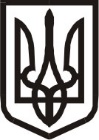 Виконавчий комітет Нетішинської міської радиХмельницької областіР І Ш Е Н Н Я___.12.2023					Нетішин				  № ____/2023Про передачу К. у приватну власність житлових приміщень у гуртожитку, що належить до комунальної власності Нетішинської міської територіальної громади Відповідно до підпункту 2 пункту «а» статті 30, пункту 3 частини 4 статті 42 Закону України «Про місцеве самоврядування в Україні», законів України «Про приватизацію державного житлового фонду», «Про забезпечення реалізації житлових прав мешканців гуртожитків», Положення про порядок передачі квартир (будинків), жилих приміщень у гуртожитках у власність громадян, затвердженого наказом Міністерства з питань житлово-комунального господарства України від 16 грудня 2009 року № 396, Положення про порядок передачі житлових приміщень у гуртожитках, що належать до комунальної власності м. Нетішин у власність громадян, затвердженого рішенням дев’ятнадцятої сесії Нетішинської міської ради VI скликання від 29 грудня  2011 року № 19/368, зі змінами, та з метою розгляду звернення К. і доданих документів, враховуючи рекомендації постійної комісії із забезпечення реалізації житлових прав громадян від 21 грудня 2023 року, виконавчий комітет Нетішинської міської радиВИРІШИВ:1. Передати К., … року народження, та членам сім’ї К., … року народження, К., … року народження, К., … року народження, у спільну сумісну власність секцію до якої входять кімнати №№ …, …, загальною площею             … кв.м, житловою площею … кв.м, що на ….2. Фонду комунального майна міста Нетішина оформити свідоцтво про право власності на житлові приміщення у гуртожитку.3. К. сплатити кошти за виготовлення бланків та видачу свідоцтва про право власності на житлове приміщення у гуртожитку та вартість послуг з оформлення документів на право власності, на розрахунковий рахунок                     № 128999980314111931000022743 УДК у Хмельницькій області МФО 815013 код ЄДРПОУ 37858841.4. Контроль за виконанням цього рішення покласти на заступника міського голови Оксану Латишеву.Міський голова 							Олександр СУПРУНЮК